MODELLO DI AMBITO 
DI LAVORO PER IL WEB DESIGN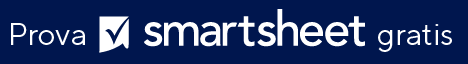 NOME PROGETTOAMBITO DEL LAVOROAUTORE: Versione 0.0.000/00/0000INFORMAZIONI SUL CLIENTE E SUL PROGETTORIEPILOGO DEL PROGETTOAMBITO DEL LAVORODELIVERABLE DI PROGETTOCOSTOPUNTO DI CONTATTOIPOTESIPROCESSO DI CONTROLLO DELLE MODIFICHEAUTORIZZAZIONECRONOLOGIA VERSIONI SOWCRONOLOGIA VERSIONI SOWCRONOLOGIA VERSIONI SOWCRONOLOGIA VERSIONI SOWCRONOLOGIA VERSIONI SOWVERSIONEAPPROVATA DADATA DI REVISIONEDESCRIZIONE DELLE MODIFICHEAUTOREORGANIZZAZIONE ORGANIZZAZIONE NOME CLIENTETELEFONO CLIENTEE-MAIL DEL CLIENTEINDIRIZZO POSTALE CLIENTEPROGETTOPROGETTOPROGETTONOME PROGETTOCLIENTEBRANDPRODOTTODATA DI INIZIODATA DI FINEDURATA DEL PROGETTOCosa vuole ottenere il progetto?Cosa prevede il progetto? Quali sono i metodi di consegna?ATTIVITÀDESCRIZIONE / LINKDESCRIZIONE / LINKSVILUPPO DEL TEMAELEMENTI DI DESIGNIMPOSTAZIONE HOST / DOMINIOELENCO DELLE CARATTERISTICHELISTA DELLE PAGINEINCLUSIONE DEI CONTENUTITEST DELLA PIATTAFORMATEST BETAMILESTONEMILESTONEMILESTONEDATA DI CONSEGNA STIMATADATA DI CONSEGNA STIMATATITOLO MILESTONE PROGETTODELIVERABLE E CALENDARIO DI CONSEGNA  DELIVERABLE E CALENDARIO DI CONSEGNA  DESCRIZIONE DEL DELIVERABLEDATA DI SCADENZAFinalizzazione del contrattoFinalizzazione del progettoContenuti forniti dal clienteCostruzione sitoTestImplementazione della revisioneConvalida cliente - Sito betaDistribuzione sitoConvalida cliente - Sito finaleCALENDARIO DELLE TARIFFECALENDARIO DELLE TARIFFECALENDARIO DELLE TARIFFECOSTO STIMATOCALENDARIO DI CONSEGNADESCRIZIONE500 $200 $75 $ all'ora500 $TERMINI DI PAGAMENTOTERMINI DI PAGAMENTOTERMINI DI PAGAMENTODATA DI COMPLETAMENTOPAGAMENTO DOVUTOFASE / DESCRIZIONE DEL LAVORONOME / RUOLOINFORMAZIONI DI CONTATTOElenca tutte le ipotesi fatteDescrivi il processo utilizzato per implementare le modifiche al SOW FIRMA DEL CLIENTENOME IN STAMPATELLO DEL CLIENTEDATA CLIENTEFIRMA DEL FORNITORENOME IN STAMPATELLO DEL FORNITOREDATA FORNITOREDICHIARAZIONE DI NON RESPONSABILITÀQualsiasi articolo, modello o informazione sono forniti da Smartsheet sul sito web solo come riferimento. Pur adoperandoci a mantenere le informazioni aggiornate e corrette, non offriamo alcuna garanzia o dichiarazione di alcun tipo, esplicita o implicita, relativamente alla completezza, l’accuratezza, l’affidabilità, l’idoneità o la disponibilità rispetto al sito web o le informazioni, gli articoli, i modelli o della relativa grafica contenuti nel sito. Qualsiasi affidamento si faccia su tali informazioni, è pertanto strettamente a proprio rischio.